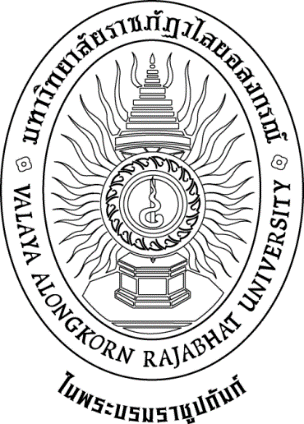 รายงานผลการประเมินคุณภาพการศึกษาภายในปีการศึกษา 2561[ชื่อปริญญาหลักสูตร] ระดับปริญญาตรีสาขาวิชา [ชื่อสาขาวิชา]คณะ[คณะที่หลักสูตรสังกัด] เกณฑ์มาตรฐาน 2588มหาวิทยาลัยราชภัฏวไลยอลงกรณ์ ในพระบรมราชูปถัมภ์ประจำปีการศึกษา 2561  รายงาน ณ วันที่...... กรกฎาคม 2562คำนำ	รายงานผลการประเมินคุณภาพการศึกษาภายใน หลักสูตร.............................ระดับปริญญา................เป็นผลการประเมินคุณภาพการศึกษา ปีการศึกษา 2561 ตามหรอบมาตรฐานคุณวุฒิระดับอุดมศึกษาแห่งชาติของสำนักงานคณะกรรมการการอุดมศึกษา โดยมีจุดมุ่งหมายเพื่อตรวจสอบยืนยันสภาพจริงในการดำเนินงานของหลักสูตรให้ได้ข้อมูลที่สะท้อนถึงอัตลักษณ์ และผลสำเร็จของการดำเนินงานตามกรอบมาตรบานคุณวุฒิ ระดับอุดมศึกษา	การประเมินคุณภาพการศึกษาภายใน ระดับหลักสูตร เป็นไปตามคู่มือการประกันคุณภาพภายใน ระดับอุดมศึกษา พ.ศ.2557 โดยมีจำนวนองค์ประกอบ ตัวบ่งชี้ที่ประเมินรวมทั้งสิ้น 6 องค์ประกอบ .........ตัว บ่งชี้ โดยสรุปผลการประเมินคุณภาพการศึกษาภายใน ระดับหลักสูตรตามระบบและกลไกการประกันคุณภาพการศึกษาและสรุปผลการประเมินคุณภาพการศึกษาภายในระดับหลักสูตรตามกรอบมาตรฐานคุณวุฒิระดับอุดมศึกษาแห่งชาติ	คณะผู้ประเมินขอขอบคุณประธานหลักสูตร คณาจารย์ นักศึกษา ทุกท่านที่ให้ความร่วมมือให้ข้อมูลเพื่อให้การประกันคุณภาพการศึกษาสำเร็จลุล่วงไปด้วยดี และนำไปสู่การพัฒนาคุณภาพการศึกษาระดับคณะและมหาวิทยาลัยต่อไปลงชื่อ..................................................................................(......................................................................)ประธานคณะกรรมการประเมินคุณภาพการศึกษาภายใน ระดับหลักสูตร ประจำปีการศึกษา 2561วันที่..................สิงหาคม 2561สารบัญบทสรุปสำหรับผู้บริหารการตรวจสอบ	คณะกรรมการประเมินคุณภาพการศึกษาภายใน ได้ดำเนินการตรวจประเมินคุณภาพการศึกษาของหลักสูตร........................................... สาขา................................. คณะ............................................ ประจำรอบปีการศึกษา 2561 ในวันที่ ..........    เดือน กรกฎาคม 2562    ตามองค์ประกอบและตัวบ่งชี้ พบว่า ในภาพรวมของหลักสูตร ผลการประเมินอยู่ในระดับ ............ ซึ่งจัดอยู่ในเกณฑ์คุณภาพ......... โดยองค์ประกอบที่ 1 (ตัวบ่งชี้ที่ 1.1) หลักสูตร......................... สาขาวิชา..................... ผ่าน/ไม่ผ่านตามเกณฑ์มาตรฐานหลักสูตร และมีจำนวน ...... องค์ประกอบอยู่ในระดับดีมาก ได้แก่ องค์ประกอบที่ …. มีจำนวน ... องค์ประกอบอยู่ในระดับดี ได้แก่ องค์ประกอบที่ …. มีจำนวน ……..               มีองค์ประกอบอยู่ในระดับปานกลาง ได้แก่ องค์ประกอบที่ …. และองค์ประกอบอยู่ในระดับน้อย ได้แก่ องค์ประกอบที่ ……. จุดเด่นและแนวทางเสริม/จุดที่ควรพัฒนาและแนวทางปรับปรุง **หมายเหตุ ขอความอนุเคราะห์กรรมการตรวจประเมินกรอกข้อมูลส่วนนี้เนื่องจากเป็นประโยชน์ในการปรับปรุงพัฒนาของหลักสูตรจุดเด่นและแนวทางเสริม 1.	[รายละเอียด.......................]2.	[รายละเอียด.......................]3.	[รายละเอียด.......................]จุดที่ควรพัฒนาและแนวทางปรับปรุง 1.	[รายละเอียด.......................]2.	[รายละเอียด.......................]3.	[รายละเอียด.......................]วิธีการประเมิน           1) การวางแผนและการประเมิน (ก่อน ระหว่าง และหลังการตรวจประเมิน)	1.1) การดำเนินการก่อนการตรวจประเมิน 	คณะ......................................................มหาวิทยาลัยราชภัฏวไลยอลงกรณ์ ในพระบรมราชูปถัมภ์  ได้จัดทำคำสั่งแต่งตั้งคณะกรรมการประเมินคุณภาพภายในระดับหลักสูตร.......................................... โดยกำหนดวันประเมินระหว่างวันที่ ............................................ พ.ศ.2562 และได้มีการประชุมคณะกรรมการก่อนการตรวจประเมิน เมื่อวันที่ .......................................... พ.ศ. 2562 เพื่อร่วมกันวิเคราะห์ข้อมูลตามมาตรฐานและเกณฑ์ประเมินของแต่ละตัวบ่งชี้ และรายงานการประเมินตนเอง (SAR) กำหนดประเด็นที่ต้องตรวจสอบระหว่างการตรวจประเมิน วางแผนการตรวจประเมิน มอบหมายภาระงานให้คณะกรรมการประเมินแต่ละคนปฏิบัติ 1.2) การดำเนินการระหว่างตรวจประเมิน  มีกิจกรรมหลัก ๆ ประกอบด้วย		(1) คณะกรรมการประเมินคุณภาพการศึกษาภายในระดับหลักสูตรประชุมร่วมกับคณะกรรมการบริหารหลักสูตรและคณาจารย์ประจำ เพื่อแนะนำคณะกรรมการตรวจประเมิน  แจ้งวัตถุประสงค์การตรวจประเมิน และรับฟังการสรุปผลการดำเนินงานของหลักสูตร		(2) สัมภาษณ์ผู้บริหารและผู้มีส่วนได้ส่วนเสียที่เกี่ยวข้อง เช่น ประธานหลักสูตร อาจารย์ประจำหลักสูตร นักศึกษาฯลฯ		(3) ตรวจเอกสารและหลักฐานเพิ่มเติม พร้อมสัมภาษณ์ผู้ปฏิบัติ/รับผิดชอบจัดทำรายงานผลการดำเนินงานของตัวบ่งชี้		(4) สังเกตอาคารสถานที่ให้บริการนักศึกษา ห้องสมุด ห้องเรียน  และการดำเนินกิจกรรมการเรียน การสอน		(5) ประชุมคณะกรรมการเพื่อสรุปข้อมูล สรุปผลการประเมิน และการเตรียมการเสนอผลการประเมิน		1.3) การดำเนินการหลังตรวจประเมิน มีกิจกรรมหลัก ๆ ประกอบด้วย(1) เสนอผลการประเมินด้วยวาจา แก่ผู้บริหารหลักสูตร คณาจารย์ และผู้ที่เกี่ยวข้อง เปิดโอกาสให้หลักสูตรได้ชี้แจง ทำความเข้าใจร่วมกัน เป็นอันสิ้นสุดกระบวนการตรวจประเมิน				(2) คณะกรรมการผู้ประเมินได้มีการประชุมทบทวนร่างรายงานผลการประเมิน และประสานกับผู้รับผิดชอบงานประกันคุณภาพการศึกษา เพื่อให้ตรวจสอบยืนยันความถูกต้องหรือทักท้วง หลังจากนั้นคณะกรรมการผู้ประเมินทำการปรับปรุงแก้ไข และจัดทำเอกสารเสนอผลการประเมินเป็นลายลักษณ์อักษร เสนอไปยังหลักสูตร..................................คณะ.......................................... มหาวิทยาลัยราชภัฏวไลยอลงกรณ์ ในพระบรมราชูปถัมภ์  เพื่อดำเนินการต่อไป2) การตรวจสอบความน่าเชื่อถือของข้อมูล		2.1) ข้อมูลส่วนที่เป็นรายงานการประเมินตนเองการตรวจสอบความถูกต้องของข้อมูลในเอกสารรายงานการประเมินตนเองตรวจสอบโดยศึกษาข้อมูลเพิ่มเติมจากต้นฉบับ  ตรวจสอบเอกสารหลักฐาน  สัมภาษณ์ผู้เกี่ยวข้อง และศึกษาสังเกตสถานการณ์จริง		2.2) ข้อมูลส่วนที่เป็นผลการประเมินของคณะกรรมการการตรวจสอบความถูกต้องของข้อมูลที่เป็นผลการประเมินของคณะกรรมการตรวจสอบโดยการ (1) ตรวจสอบกับคำอธิบายของคู่มือการประกันคุณภาพ (2) การนำเสนอผลต่อที่ประชุมคณะกรรมการ  และ(3)การเสนอผลการประเมินด้วยวาจาต่อที่ประชุมของบุคลากรของหน่วยรับตรวจเพื่อการให้ยืนยันความถูกต้องของข้อมูลทั้งนี้เกณฑ์การตัดสินผล เป็นไปตามที่สำนักงานคณะกรรมการการอุดมศึกษากำหนดรายนามคณะกรรมการประเมินคุณภาพการศึกษาภายใน…………………………………………………………………..(…………………………………………………………)ประธานกรรมการบทที่ 1 ผลการประเมินรายองค์ประกอบตัวบ่งชี้โดยคณะกรรมการตรวจประเมินคุณภาพภายใน ระดับหลักสูตรสรุปผลการประเมินจากคณะกรรมการหมายเหตุ : หากไม่ผ่านเกณฑ์ข้อใดข้อหนึ่ง ถือว่าหลักสูตรไม่ได้มาตรฐาน และผลเป็น “ไม่ผ่าน” คะแนนเป็นศูนย์ข้อเสนอแนะบทที่ 2สรุปการประเมินคุณภาพการศึกษาภายใน ระดับหลักสูตรหลักสูตร.......สาขาวิชา.....................คณะ...............................ตาราง 1 ผลการประเมินรายตัวบ่งชี้ตามองค์ประกอบคุณภาพของหลักสูตร ปีการศึกษา 2561ตาราง 2 ผลการวิเคราะห์คุณภาพการศึกษาภายในระดับหลักสูตร รายงานผลการวิเคราะห์จุดเด่นและจุดที่ควรพัฒนา องค์ประกอบที่ 2-องค์ประกอบที่ 6จุดเด่น........................................................................จุดที่ควรพัฒนา........................................................................ภาคผนวก - คำสั่งแต่งตั้งคณะกรรมการตรวจประเมินคุณภาพภายใน ระดับหลักสูตร ......................................... ประจำปีการศึกษา 2561 - กำหนดตรวจประเมินคุณภาพการศึกษาภายใน ระดับหลักสูตร ....................................................... ประจำปีการศึกษา 2561- ภาพประกอบหน้าคำนำสารบัญบทสรุปสำหรับผู้บริหารตรวจสอบวิธีการประเมินรายนามคณะกรรมการประเมินคุณภาพการศึกษาภายในบทที่ 1 ผลการประเมินคุณภาพรายองค์ประกอบ ตัวบ่งชี้โดยคณะกรรมการตรวประเมินคุณภาพภายใน ระดับหลักสูตรผลการประเมินคุณภาพรายองค์ประกอบ ตัวบ่งชี้บทที่ 2 สรุปผลการประเมินคุณภาพการศึกษาภายใน ระดับหลักสูตรตารางที่ 1 ผลการประเมินรายตัวบ่งชี้ตามองค์ประกอบคุณภาพของหลักสูตร ปีการศึกษา 2561 ตารางที่ 2 ผลการวิเคราะห์คุณภาพการศึกษาภายในระดับหลักสูตร (ตาราง 2)ภาคผนวกกำหนดการประเมินคุณภาพการศึกษาภายในคำสั่งแต่งตั้งคณะกรรมการประเมินคุณภาพการศึกษาภายในภาพถ่ายกิจกรรม…………………………………………………………………..(…………………………………………………………)กรรมการ…………………………………………………………………..(…………………………………………………………)กรรมการและเลขานุการ…………………………………………………………………..(…………………………………………………………)ผู้ช่วยเลขานุการ…………………………………………………………………..(…………………………………………………………)ผู้ช่วยเลขานุการหมวดที่ 1 ข้อมูลทั่วไปหมวดที่ 1 ข้อมูลทั่วไปหมวดที่ 1 ข้อมูลทั่วไปองค์ประกอบที่ 1 การกำกับมาตรฐานองค์ประกอบที่ 1 การกำกับมาตรฐานองค์ประกอบที่ 1 การกำกับมาตรฐานตัวบ่งชี้ที่ 1.1 การบริหารจัดการหลักสูตรตามเกณฑ์มาตรฐานหลักสูตรที่กำหนดโดย สกอ.ตัวบ่งชี้ที่ 1.1 การบริหารจัดการหลักสูตรตามเกณฑ์มาตรฐานหลักสูตรที่กำหนดโดย สกอ.ตัวบ่งชี้ที่ 1.1 การบริหารจัดการหลักสูตรตามเกณฑ์มาตรฐานหลักสูตรที่กำหนดโดย สกอ.ผลประเมินโดยกรรมการเกณฑ์การประเมินหมายเหตุ ผ่าน ไม่ผ่าน1.จำนวนอาจารย์ผู้รับผิดชอบหลักสูตร ไม่น้อยกว่า 5 คนและเป็นอาจารย์ผู้รับผิดชอบหลักสูตร เกินกว่า 1 หลักสูตรไม่ได้และประจำหลักสูตรตลอดระยะเวลาที่จัดการศึกษาตามหลักสูตรนั้น ผ่าน ไม่ผ่าน2.คุณสมบัติของอาจารย์ผู้รับผิดชอบหลักสูตร มีคุณวุฒิปริญญาโทหรือเทียบเท่า หรือดำรงตำแหน่งทางวิชาการไม่ต่ำกว่าผู้ช่วยศาสตราจารย์ และ มีผลงานทางวิชาการ 1 รายการใน 5 ปี ย้อนหลัง ผ่าน ไม่ผ่าน3.คุณสมบัติของอาจารย์ประจำหลักสูตร มีคุณวุฒิปริญญาโทหรือเทียบเท่า หรือดำรงตำแหน่งทางวิชาการไม่ต่ำกว่าผู้ช่วยศาสตราจารย์ และ มีผลงานทางวิชาการ 1 รายการใน 5 ปี ย้อนหลัง ผ่าน ไม่ผ่าน4.คุณสมบัติของอาจารย์ผู้สอน ที่เป็นอาจารย์ประจำ มีคุณวุฒิปริญญาโทหรือเทียบเท่า หรือดำรงตำแหน่งทางวิชาการไม่ต่ำกว่าผู้ช่วยศาสตราจารย์ ในสาขาวิชานั้นหรือสาขาวิชาที่สัมพันธ์กันหรือสาขาวิชาของรายวิชาที่สอนรายละเอียด ผ่าน ไม่ผ่าน5.คุณสมบัติของ อาจารย์ผู้สอน ที่เป็นอาจารย์พิเศษ (ถ้ามี) มีคุณวุฒิปริญญาโท หรือ คุณวุฒิปริญญาตรีหรือเทียบเท่าและมีประสบการณ์ทำงานที่เกี่ยวข้องกับวิชาที่สอนไม่น้อยกว่า 6 ปี ทั้งนี้ มีชั่วโมงสอนไม่เกินร้อยละ 50 ของรายวิชา โดยมีอาจารย์ประจำเป็นผู้รับผิดชอบรายวิชานั้น ผ่าน ไม่ผ่าน6.การปรับปรุงหลักสูตรตามรอบระยะเวลาที่กำหนดต้องไม่เกิน 5 ปี(จะต้องปรับปรุงให้เสร็จและอนุมัติ/ให้ความเห็นชอบโดยสภามหาวิทยาลัย/สถาบัน เพื่อให้หลักสูตรใช้งานในปีที่ 6) ประกาศใช้ในปีที่ 8)ตัวบ่งชี้เป้าหมาย 2561ผลการดำเนินงานคะแนนประเมินจากคณะกรรมการการบรรลุเป้าหมาย1.1 การบริหารจัดการหลักสูตรตามเกณฑ์มาตรฐานหลักสูตรที่กำหนดโดย สกอ.ผ่าน   ผ่าน      ไม่ผ่าน   ผ่าน      ไม่ผ่าน บรรลุ ไม่บรรลุ1.2.หมวดที่ 2  อาจารย์หมวดที่ 2  อาจารย์หมวดที่ 2  อาจารย์หมวดที่ 2  อาจารย์หมวดที่ 2  อาจารย์หมวดที่ 2  อาจารย์องค์ประกอบที่ 4 อาจารย์องค์ประกอบที่ 4 อาจารย์องค์ประกอบที่ 4 อาจารย์องค์ประกอบที่ 4 อาจารย์องค์ประกอบที่ 4 อาจารย์องค์ประกอบที่ 4 อาจารย์ตัวบ่งชี้เป้าหมาย 2561ผลการดำเนินงานคะแนนการบรรลุเป้าหมายข้อเสนอแนะจากคณะกรรมการประเมิน4.1 การบริหารและพัฒนาอาจารย์4 ระดับ..... ระดับ….. คะแนน บรรลุ ไม่บรรลุ4.2 คุณภาพอาจารย์..... คะแนน...... คะแนน4.2.1 ร้อยละของอาจารย์ประจำที่มีคุณวุฒิปริญญาเอกจำนวนอาจารย์ที่คุณวุฒิปริญญาเอก ...... คนร้อยละ 20ร้อยละ ..... ...... คะแนน บรรลุ ไม่บรรลุ4.2.2 ร้อยละของอาจารย์ประจำที่ดำรงตำแหน่งทางวิชาการจำนวนอาจารย์ที่ดำรงตำแหน่งทางวิชาการ ...... คนอาจารย์ ...... คน รศ. ...... คน ผศ. ...... คนร้อยละ 45ร้อยละ ........... คะแนน บรรลุ ไม่บรรลุ4.2.3 ผลงานทางวิชาการของอาจารย์ประจำหลักสูตรร้อยละ 15ร้อยละ .......... คะแนน บรรลุ ไม่บรรลุ4.3 การบริหารและพัฒนาอาจารย์4 ระดับ..... ระดับ..... คะแนน บรรลุ ไม่บรรลุหมวดที่ 3 นักศึกษาและบัณฑิตหมวดที่ 3 นักศึกษาและบัณฑิตหมวดที่ 3 นักศึกษาและบัณฑิตหมวดที่ 3 นักศึกษาและบัณฑิตหมวดที่ 3 นักศึกษาและบัณฑิตหมวดที่ 3 นักศึกษาและบัณฑิตองค์ประกอบที่ 2 บัณฑิตองค์ประกอบที่ 2 บัณฑิตองค์ประกอบที่ 2 บัณฑิตองค์ประกอบที่ 2 บัณฑิตองค์ประกอบที่ 2 บัณฑิตองค์ประกอบที่ 2 บัณฑิตตัวบ่งชี้เป้าหมาย 2561ผลการดำเนินงานคะแนนการบรรลุเป้าหมายข้อเสนอแนะจากคณะกรรมการประเมิน2.1 การบริหารและพัฒนาอาจารย์ค่าเฉลี่ย 4.51ค่าเฉลี่ย ………… คะแนน บรรลุ ไม่บรรลุ2.2 (ปริญญาตรี) ร้อยละของบัณฑิตปริญญาตรีที่ได้งานทำหรือประกอบอาชีพอิสระภายใน 1 ปีร้อยละ 80……  คะแนน..... คะแนน บรรลุ ไม่บรรลุองค์ประกอบที่ 3 นักศึกษา	องค์ประกอบที่ 3 นักศึกษา	องค์ประกอบที่ 3 นักศึกษา	องค์ประกอบที่ 3 นักศึกษา	องค์ประกอบที่ 3 นักศึกษา	ตัวบ่งชี้เป้าหมาย 2561ผลการดำเนินงานคะแนนการบรรลุเป้าหมายข้อเสนอแนะจากคณะกรรมการประเมิน3.1 การรับนักศึกษา4 ระดับ..... ระดับ….. คะแนน บรรลุ ไม่บรรลุ3.2 การส่งเสริมและพัฒนานักศึกษา4 ระดับ..... คะแนน...... คะแนน บรรลุ ไม่บรรลุ3.3 ผลลัพธ์ที่เกิดกับนักศึกษา4 ระดับ..... ระดับ..... คะแนน บรรลุ ไม่บรรลุหมวดที่ 4 ข้อมูลสรุปรายวิชาและคุณภาพการสอนหมวดที่ 4 ข้อมูลสรุปรายวิชาและคุณภาพการสอนหมวดที่ 4 ข้อมูลสรุปรายวิชาและคุณภาพการสอนหมวดที่ 4 ข้อมูลสรุปรายวิชาและคุณภาพการสอนหมวดที่ 4 ข้อมูลสรุปรายวิชาและคุณภาพการสอนองค์ประกอบที่ 5 หลักสูตร การเรียนการสอน การประเมินผู้เรียนองค์ประกอบที่ 5 หลักสูตร การเรียนการสอน การประเมินผู้เรียนองค์ประกอบที่ 5 หลักสูตร การเรียนการสอน การประเมินผู้เรียนองค์ประกอบที่ 5 หลักสูตร การเรียนการสอน การประเมินผู้เรียนองค์ประกอบที่ 5 หลักสูตร การเรียนการสอน การประเมินผู้เรียนองค์ประกอบที่ 5 หลักสูตร การเรียนการสอน การประเมินผู้เรียนตัวบ่งชี้เป้าหมาย 2561ผลการดำเนินงานคะแนนการบรรลุเป้าหมายข้อเสนอแนะจากคณะกรรมการประเมิน5.1 สาระของรายวิชาในหลักสูตร4 ระดับ..... ระดับ….. คะแนน บรรลุ ไม่บรรลุ5.2 การวางระบบผู้สอนและกระบวนการจัดการเรียนการสอน4 ระดับ..... คะแนน...... คะแนน บรรลุ ไม่บรรลุ5.3 การประเมินผู้เรียน4 ระดับ..... ระดับ..... คะแนน บรรลุ ไม่บรรลุ5.4 ผลการดำเนินงานหลักสูตรตามกรอบมาตรฐานคุณวุฒิระดับอุดมศึกษา- จำนวนตัวบ่งชี้ที่ระบุไว้ใน มคอ.2 จำนวน ... ข้อ ได้แก่ ข้อ ..- ข้อ ..- จำนวนตัวบ่งชี้ที่มีการดำเนินการในปีการศึกษา 2561 จำนวน .... ข้อ ได้แก่ ข้อ .......- ร้อยละของผลการดำเนินงานตามตัวบ่งชี้การดำเนินงาน .......ร้อยละ 100ร้อยละ ............ คะแนน บรรลุ ไม่บรรลุหมวดที่ 5  การบริหารหลักสูตรหมวดที่ 5  การบริหารหลักสูตรหมวดที่ 5  การบริหารหลักสูตรหมวดที่ 5  การบริหารหลักสูตรหมวดที่ 5  การบริหารหลักสูตรหมวดที่ 5  การบริหารหลักสูตรองค์ประกอบที่ 6 สิ่งสนับสนุนการเรียนรู้องค์ประกอบที่ 6 สิ่งสนับสนุนการเรียนรู้องค์ประกอบที่ 6 สิ่งสนับสนุนการเรียนรู้องค์ประกอบที่ 6 สิ่งสนับสนุนการเรียนรู้องค์ประกอบที่ 6 สิ่งสนับสนุนการเรียนรู้องค์ประกอบที่ 6 สิ่งสนับสนุนการเรียนรู้ตัวบ่งชี้เป้าหมาย 2561ผลการดำเนินงานคะแนนการบรรลุเป้าหมายข้อเสนอแนะจากคณะกรรมการประเมิน6.1 สิ่งสนับสนุนการเรียนรู้4 ระดับ..... ระดับ….. คะแนน บรรลุ ไม่บรรลุตัวบ่งชี้ค่าเป้าหมายปีการศึกษา 2561คะแนนผลการประเมินตนเอง (SAR)คะแนนผลการประเมินโดยกรรมการ(CAR)หมายเหตุองค์ประกอบที่ 1 การกำกับมาตรฐานองค์ประกอบที่ 1 การกำกับมาตรฐานองค์ประกอบที่ 1 การกำกับมาตรฐานองค์ประกอบที่ 1 การกำกับมาตรฐานองค์ประกอบที่ 1 การกำกับมาตรฐานตัวบ่งชี้ที่ 1.1 การบริหารจัดการหลักสูตรตามเกณฑ์มาตรฐานหลักสูตรที่กำหนดโดย สกอ.ผ่าน ผ่าน ไม่ผ่าน ผ่าน ไม่ผ่านผลการประเมินรายองค์ประกอบที่ 1 การกำกับมาตรฐานหลักสูตรผลการประเมินรายองค์ประกอบที่ 1 การกำกับมาตรฐานหลักสูตรหลักสูตรได้มาตรฐานไม่ได้มาตรฐานหลักสูตรได้มาตรฐานไม่ได้มาตรฐานองค์ประกอบที่ 2 บัณฑิตองค์ประกอบที่ 2 บัณฑิตองค์ประกอบที่ 2 บัณฑิตองค์ประกอบที่ 2 บัณฑิตองค์ประกอบที่ 2 บัณฑิตตัวบ่งชี้ที่ 2.1 คุณภาพบัณฑิตตามกรอบมาตรฐานคุณวุฒิระดับอุดมศึกษาแห่งชาติค่าเฉลี่ย 4.51….. คะแนน….. คะแนนตัวบ่งชี้ที่ 2.2 (ปริญญาตรี) ร้อยละของบัณฑิตปริญญาตรีที่ได้งานทำหรือประกอบอาชีพอิสระภายใน 1 ปีร้อยละ 80….. คะแนน….. คะแนนผลการประเมินรายองค์ประกอบที่ 2 บัณฑิตผลการประเมินรายองค์ประกอบที่ 2 บัณฑิต….. คะแนน….. คะแนนองค์ประกอบที่ 3 นักศึกษาองค์ประกอบที่ 3 นักศึกษาองค์ประกอบที่ 3 นักศึกษาองค์ประกอบที่ 3 นักศึกษาองค์ประกอบที่ 3 นักศึกษาตัวบ่งชี้ที่ 3.1 การรับนักศึกษาระดับ 4….. คะแนน….. คะแนนตัวบ่งชี้ที่ 3.2 การส่งเสริมและพัฒนานักศึกษาระดับ 4….. คะแนน….. คะแนนตัวบ่งชี้ที่ 3.3 ผลลัพธ์ที่เกิดกับนักศึกษาระดับ 4….. คะแนน….. คะแนนผลการประเมินรายองค์ประกอบที่ 3 นักศึกษาผลการประเมินรายองค์ประกอบที่ 3 นักศึกษา….. คะแนน….. คะแนนองค์ประกอบที่ 4 อาจารย์องค์ประกอบที่ 4 อาจารย์องค์ประกอบที่ 4 อาจารย์องค์ประกอบที่ 4 อาจารย์องค์ประกอบที่ 4 อาจารย์ตัวบ่งชี้ที่ 4.1 การบริหารและพัฒนาอาจารย์ระดับ 4….. คะแนน….. คะแนนตัวบ่งชี้ที่ 4.2 คุณภาพอาจารย์….. คะแนน….. คะแนน   4.2.1 ร้อยละของอาจารย์ประจำหลักสูตรที่มีคุณวุฒิปริญญาเอกร้อยละ 20….. คะแนน….. คะแนน  4.2.2 ร้อยละของอาจารย์ประจำหลักสูตรที่ดำรงตำแหน่งทางวิชาการร้อยละ 45….. คะแนน….. คะแนน  4.2.3 ผลงานวิชาการของอาจารย์ประจำหลักสูตรร้อยละ 15….. คะแนน….. คะแนนตัวบ่งชี้ที่ 4.3 ผลที่เกิดกับอาจารย์ระดับ 4….. คะแนน….. คะแนนผลการประเมินรายองค์ประกอบที่ 4 อาจารย์ผลการประเมินรายองค์ประกอบที่ 4 อาจารย์….. คะแนน….. คะแนนองค์ประกอบที่ 5 หลักสูตร การเรียนการสอน การประเมินผู้เรียนองค์ประกอบที่ 5 หลักสูตร การเรียนการสอน การประเมินผู้เรียนองค์ประกอบที่ 5 หลักสูตร การเรียนการสอน การประเมินผู้เรียนองค์ประกอบที่ 5 หลักสูตร การเรียนการสอน การประเมินผู้เรียนองค์ประกอบที่ 5 หลักสูตร การเรียนการสอน การประเมินผู้เรียนตัวบ่งชี้ที่ 5.1 สาระของรายวิชาในหลักสูตรระดับ 4….. คะแนน….. คะแนนตัวบ่งชี้ที่  5.2 การวางระบบผู้สอนและกระบวนการจัดการเรียนการสอนระดับ 4….. คะแนน….. คะแนนตัวบ่งชี้ที่  5.3 การประเมินผู้เรียนระดับ 4….. คะแนน….. คะแนนตัวบ่งชี้ที่ 5.4 ผลการดำเนินงานหลักสูตรตามกรอบมาตรฐานคุณวุฒิระดับอุดมศึกษาแห่งชาติร้อยละ 100….. คะแนน….. คะแนนผลการประเมินรายองค์ประกอบที่ 5 หลักสูตร การเรียนการสอน การประเมินผู้เรียนผลการประเมินรายองค์ประกอบที่ 5 หลักสูตร การเรียนการสอน การประเมินผู้เรียน….. คะแนน….. คะแนนองค์ประกอบที่ 6 สิ่งสนับสนุนการเรียนรู้องค์ประกอบที่ 6 สิ่งสนับสนุนการเรียนรู้องค์ประกอบที่ 6 สิ่งสนับสนุนการเรียนรู้องค์ประกอบที่ 6 สิ่งสนับสนุนการเรียนรู้องค์ประกอบที่ 6 สิ่งสนับสนุนการเรียนรู้ตัวบ่งชี้ที่ 6.1 สิ่งสนับสนุนการเรียนรู้ระดับ 4….. คะแนน….. คะแนนผลการประเมินรายองค์ประกอบที่ 6 สิ่งสนับสนุนการเรียนรู้ผลการประเมินรายองค์ประกอบที่ 6 สิ่งสนับสนุนการเรียนรู้….. คะแนน….. คะแนนคะแนนผลการประเมินคะแนนผลการประเมิน….. คะแนน….. คะแนนองค์ประกอบคะแนนผ่านจำนวนตัวบ่งชี้IPOคะแนนเฉลี่ยผลการประเมินองค์ประกอบที่ 1 การกำกับมาตรฐานผ่าน/ไม่ผ่านการประเมินผ่าน/ไม่ผ่านการประเมินผ่าน/ไม่ผ่านการประเมินผ่าน/ไม่ผ่านการประเมินผ่าน/ไม่ผ่านการประเมินผ่าน/ไม่ผ่านการประเมิน ได้มาตรฐาน ไม่ได้มาตรฐานองค์ประกอบที่ 2 บัณฑิตคะแนนเฉลี่ยของทุกตัวบ่งชี้ในองค์ประกอบที่ 2-62ระดับคุณภาพ............องค์ประกอบที่ 3 นักศึกษาคะแนนเฉลี่ยของทุกตัวบ่งชี้ในองค์ประกอบที่ 2-63ระดับคุณภาพ............องค์ประกอบที่ 4 อาจารย์คะแนนเฉลี่ยของทุกตัวบ่งชี้ในองค์ประกอบที่ 2-63ระดับคุณภาพ............องค์ประกอบที่ 5 หลักสูตร การเรียนการสอน การประเมินผู้เรียนคะแนนเฉลี่ยของทุกตัวบ่งชี้ในองค์ประกอบที่ 2-64ระดับคุณภาพ............องค์ประกอบที่  6 สิ่งสนับสนุนการเรียนรู้คะแนนเฉลี่ยของทุกตัวบ่งชี้ในองค์ประกอบที่ 2-61ระดับคุณภาพ............รวมคะแนนเฉลี่ยของทุกตัวบ่งชี้ในองค์ประกอบที่ 2-613ระดับคุณภาพ............ผลการประเมินผลการประเมินระดับคุณภาพ............